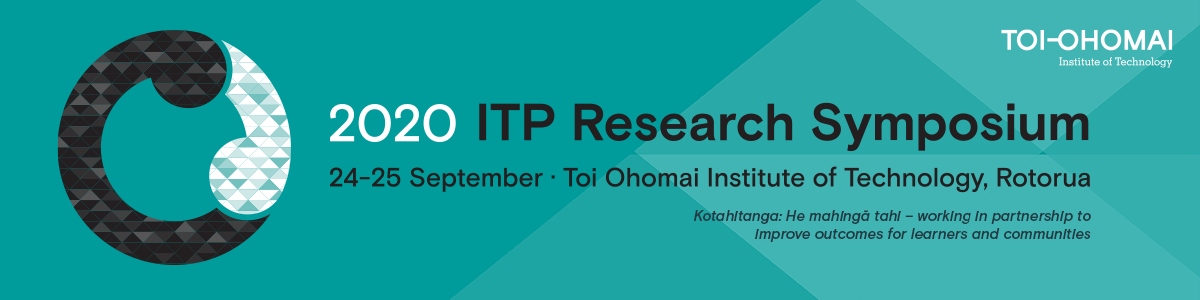 ITP RESEARCH SYMPOSIUM 2020 ABSTRACT SUBMISSION FORMKotahitanga: He mahingā tahi Working in partnership to improve outcomes for learners and communitiesThe conference theme encompasses the many, varied and mutually beneficial partnerships that exist between ITPs and our stakeholders and partners that lead to improved outcomes for learners and hāpori (communities), including those yet to be realised with the establishment of NZIST.   The conference subthemes are:Co-creating research outcomes with hapu, iwi and hāporiAdaptive systems for enhanced industry and learner outcomes (e.g. employability, internships and work-based learning)Embracing disequilibrium (e.g. innovative models and contributions to our future organisation and partnerships, including alternative ways of measuring learner success)Please submit your 250 word abstract using the form below BEFORE or on Friday 24 July.Your abstract will be assessed against the following criteria:Relevance to the conference theme or one of the sub-themesCollaboration/partnership with others demonstratedApplied research that demonstrates valued outcomes to stakeholdersEmail AddressPresenter/s namePresenter/s bioInstitution affiliationPartner/collaborator name/s and affiliationAbstract titleAbstract (250 words)Presentation type:Presentation (20 mins)Student Snapshot (10 mins)PosterPresentation type:Presentation (20 mins)Student Snapshot (10 mins)PosterPresentation type:Presentation (20 mins)Student Snapshot (10 mins)PosterPresentation type:Presentation (20 mins)Student Snapshot (10 mins)Poster